РЕСПУБЛИКА ДАГЕСТАНАДМИНИСТРАЦИЯ  МУНИЦИПАЛЬНОГО ОБРАЗОВАНИЯ  СЕЛЬСКОГО  ПОСЕЛЕНИЯ «СЕЛЬСОВЕТ «КАРЛАБКИНСКИЙ» 368324, РД, Левашинский район, с.Карлабко тел.89285450480	e-mail: mo-karlabko@mail.ruП О С Т А Н О В Л Е Н И Еот 29 апреля  2022 года                                                                              № 05                                                                                                   с. Карлабко«  О назначении публичных слушанийо  внесении изменений вида разрешенного использования земельных   участков, находящегося в собственности  Багандовой Рагимат Айсахбагандовны»         Рассмотрев обращение Багандовой Рагимат Айсахбагандовны, представленные ей материалы, руководствуясь статьей 8 п. 1, пп. 4  земельного кодекса РФ от 20.10.2001года № 136-ФЗ, статьей 39 градостроительного кодекса РФ от 29 декабря 2004 года, № 190-ФЗ, ст. 28 Федерального закона от 06.10.2003г., №131-ФЗ «об общих принципах организации местного самоуправления в Российской Федерации». постановляет: 1. Назначить на территории  Республика Дагестан, Левашинский район, с. Карлабко  публичные  слушания о внесении изменений вида разрешенного использования земельного   участка, находящегося в собственности Багандовой Рагимат Айсахбагандовны, на 30 мая             2022 г., 15:00  часов, по адресу: Россия, Республика Дагестан, Левашинский район с. Карлабко (  в Зале Администрации МО  «сельсовет  Карлабкинский» ). 2. Опубликовать настоящее постановление в газете «По новому пути» и разместить на  официальном сайте МО «сельсовет  Карлабкинский» Левашинского района РД.  в сети «Интернет».                                                                                                                                           3. Установить, что предложения граждан,  о внесении изменений вида разрешенного использования земельного   участка с кадастровым номером  05:31:000009:1395, находящегося в собственности Багандовой Рагимат Айсахбагандовны принимаются организатором публичных слушаний в произвольной форме - в письменном виде,  в виде почтовых отправлений по юридическому адресу: Россия, Республика Дагестан, Левашинский район, с. Карлабко,  администрация МО «сельсовет  Карлабкинский»  и по электронному адресу: mo-karlabko@mail.ru                                                                                                                                           .4. Настоящее постановление вступает в силу со дня его официального опубликования.5. Контроль за исполнением настоящего постановления оставляю за собой.Глава Администрации                                         Алиев С.М.                                                 МО «сельсовет  Карлабкинский»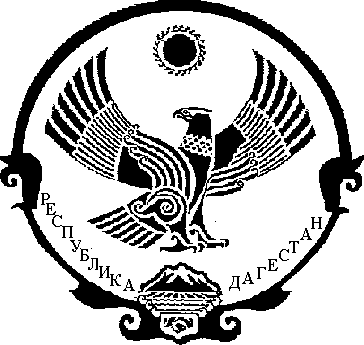 